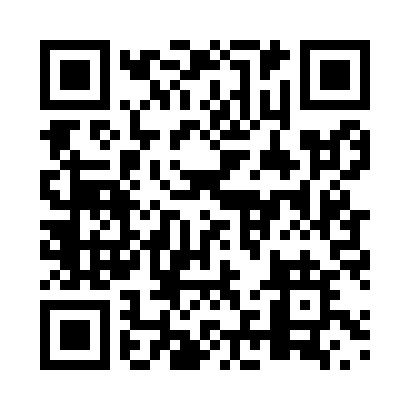 Prayer times for Bethel, Ontario, CanadaWed 1 May 2024 - Fri 31 May 2024High Latitude Method: Angle Based RulePrayer Calculation Method: Islamic Society of North AmericaAsar Calculation Method: HanafiPrayer times provided by https://www.salahtimes.comDateDayFajrSunriseDhuhrAsrMaghribIsha1Wed4:316:041:116:118:199:522Thu4:296:031:116:118:209:533Fri4:276:011:116:128:219:554Sat4:256:001:116:138:229:575Sun4:245:581:116:148:239:586Mon4:225:571:116:148:2510:007Tue4:205:561:106:158:2610:028Wed4:185:541:106:168:2710:049Thu4:165:531:106:168:2810:0510Fri4:155:521:106:178:2910:0711Sat4:135:511:106:188:3010:0912Sun4:115:501:106:188:3210:1013Mon4:095:481:106:198:3310:1214Tue4:085:471:106:208:3410:1415Wed4:065:461:106:208:3510:1516Thu4:055:451:106:218:3610:1717Fri4:035:441:106:228:3710:1918Sat4:015:431:106:228:3810:2019Sun4:005:421:106:238:3910:2220Mon3:585:411:116:238:4010:2321Tue3:575:401:116:248:4110:2522Wed3:565:391:116:258:4210:2723Thu3:545:391:116:258:4310:2824Fri3:535:381:116:268:4410:3025Sat3:525:371:116:268:4510:3126Sun3:505:361:116:278:4610:3327Mon3:495:361:116:288:4710:3428Tue3:485:351:116:288:4810:3529Wed3:475:341:116:298:4910:3730Thu3:465:341:126:298:5010:3831Fri3:455:331:126:308:5110:39